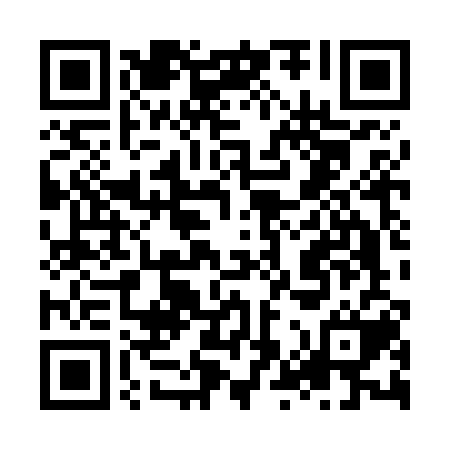 Ramadan times for Currimao, PhilippinesMon 11 Mar 2024 - Wed 10 Apr 2024High Latitude Method: NonePrayer Calculation Method: Muslim World LeagueAsar Calculation Method: ShafiPrayer times provided by https://www.salahtimes.comDateDayFajrSuhurSunriseDhuhrAsrIftarMaghribIsha11Mon4:574:576:0912:083:316:076:077:1512Tue4:564:566:0812:083:306:076:077:1513Wed4:554:556:0812:073:306:076:077:1514Thu4:554:556:0712:073:306:086:087:1615Fri4:544:546:0612:073:306:086:087:1616Sat4:534:536:0512:073:296:086:087:1617Sun4:524:526:0512:063:296:086:087:1618Mon4:514:516:0412:063:296:096:097:1719Tue4:514:516:0312:063:296:096:097:1720Wed4:504:506:0212:053:286:096:097:1721Thu4:494:496:0112:053:286:096:097:1722Fri4:484:486:0012:053:286:096:097:1823Sat4:474:476:0012:053:276:106:107:1824Sun4:464:465:5912:043:276:106:107:1825Mon4:464:465:5812:043:266:106:107:1826Tue4:454:455:5712:043:266:106:107:1927Wed4:444:445:5612:033:266:106:107:1928Thu4:434:435:5612:033:256:116:117:1929Fri4:424:425:5512:033:256:116:117:1930Sat4:414:415:5412:023:246:116:117:2031Sun4:404:405:5312:023:246:116:117:201Mon4:394:395:5212:023:246:126:127:202Tue4:394:395:5212:023:236:126:127:213Wed4:384:385:5112:013:236:126:127:214Thu4:374:375:5012:013:226:126:127:215Fri4:364:365:4912:013:226:126:127:216Sat4:354:355:4812:003:216:136:137:227Sun4:344:345:4812:003:216:136:137:228Mon4:334:335:4712:003:206:136:137:229Tue4:324:325:4612:003:206:136:137:2310Wed4:324:325:4511:593:196:136:137:23